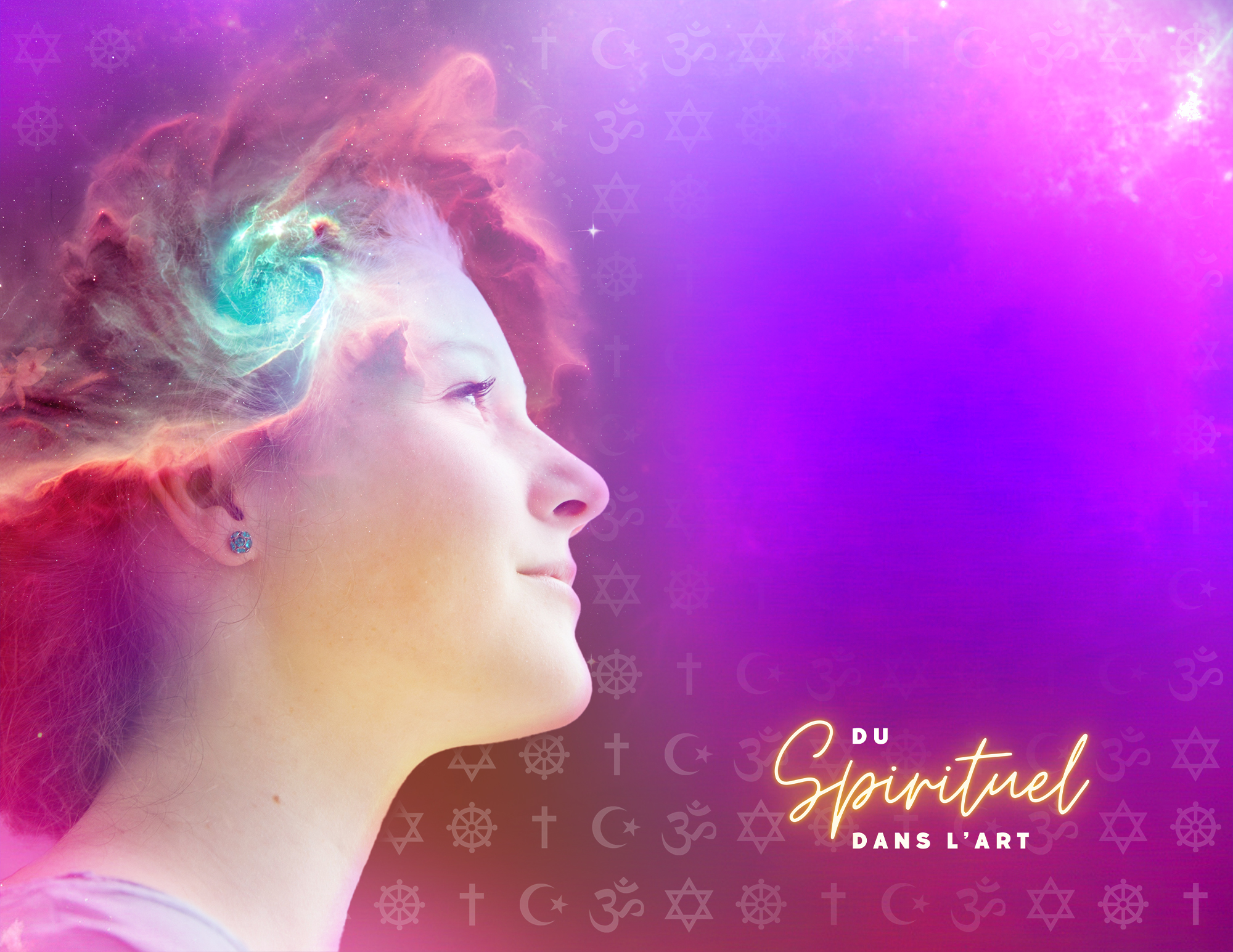 Thématiques
pour développerdu spirituel dans l’artL’aumôneLa marcheLe pèlerinage La processionLe mythe de la création Gilgamesh, le héros victorieux, le sauveteur, le berger, le bon pasteurMythe de la création (la genèse)Découvrir les bases communes – le profil philosophiqueLe contela narration Le sauveteurLe bergerMarie : mère, terre-mer, fertilité-féconditéLe jeûne  L’animisme : La terre a une âme vivanteL’offrande pour une demande, de l’intercessionLa procession : la célébration (en danse la lenteur)La lumière et la noirceur : Le bien et le malLa prière, le mantra, l’incantation, la méditation L’invisibleL’au-delàLe sacré : Lieux, objets, danses, rites, motsÉtoile (guide… du berger, de Marie), lune, soleil (rayon de…)Le tambour : poux, battement du coeur, référence When Women Were DrummersL’aurore, le crépusculeLa forêt - éclaircie de…. fuseaux de lumièreL’eau : la mer, le fleuve, le ruisseau, la fontaineL’oiseau dans la fontaine, le poissonLa mosquée, la synagogue, le monastère-la chapelle, l’église, la cathédraleL’auréoleLes danses de rituel (p. ex., fertilisation du sol)Le discour intérieur, la conscienceLe silenceLe sacrifice, l’expiation de ses péchés, le pardonL’amour : de son prochain et de sa communauté = l’amour de Dieu ou l’incarnation en nous de DieuLa purification : par le feu, la prière, l’encens, (la sauge, le tabac)Coïncidence de la notion de : Résurrection (par Dieu annoncée par Jésus, Mahomet) : 33 ans, 3e jourJournée de prière : 
	• le dimanche (chez les Chrétiens), 
	• le vendredi (chez les Musulmans + la prière cinq fois par jour - chez soi - tapis de prière)Le paradis, l’enferL’éternelL’infiniL’alpha et l’omégaLe chapelet, les billes de prière (bracelet dans la religion musulmane)Les commandements de Dieu : 
	• les 10 commandement dans le Chrisitanisme 
	• les 5 commandements dans la religion musulmaneLa notion du péché, de l’anti-christLa bible, le coran, la torahDieu pardonne tout